FM-UAD-PBM-05-05/ROBERITA ACARA PENDADARAN Penyelenggaraan Pendadaran Skripsi Mahasiswa Waktu, tempat dan status pendadaran :1. Hari dan tanggal	:  Selasa, 14 Maret 20232. Pukul			:  09.00 WIB3. Tempat		:  Ruang Sidang Teknik Elektro4. Status			:  ke-1Susunan Tim Pendadaran :Identitas mahasiswa yang diuji :1. Nama			: Mohamad Ferdiansyah Palilati2. NIM			: 18000220843. Program Studi		: Teknik Elektro4. Semester		: X (Sepuluh)5. Tanda Tangan		: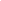 Keputusan Sidang :Lulus/Tidak Lulus/Lulus dengan perbaikan  Nilai Skripsi 		         :Konsultasi perbaikan (Pembimbing/Penguji)  :Yogyakarta ,     21 Sya'ban 1444  H								14 Maret 2023  MKetua Sidang							Anton Yudhana, S.T., M.T., Ph.D.						PERBAIKAN SKRIPSINama	: Mohamad Ferdiansyah PalilatiNIM	: 1800022084Semester	: X (Sepuluh)Program Studi	: Teknik ElektroJudul skripsi	: Perancangan Sistem Monitoring Dan Kontrol Infus Dengan Penerapan Internet of Things Berbasis Website  Setelah mengadakan sidang pendadaran atas skripsi Saudara tersebut di atas, maka kami menyarankan diadakan perbaikan skripsi tersebut sebagaimana di bawah ini:  			Yogyakarta, 14 Maret 2023			        	                                                                   	 Penguji I 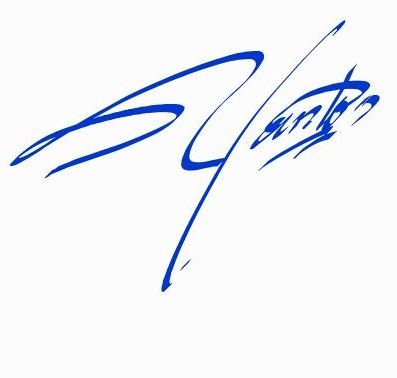 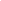 						Riky Dwi Puriyanto, S.T., M.Eng.PERBAIKAN SKRIPSINama	: Mohamad Ferdiansyah PalilatiNIM	: 1800022084Semester	: X (Sepuluh)Program Studi	: Teknik ElektroJudul skripsi	: Perancangan Sistem Monitoring Dan Kontrol Infus Dengan Penerapan Internet of Things Berbasis Website  Setelah mengadakan sidang pendadaran atas skripsi Saudara tersebut di atas, maka kami menyarankan diadakan perbaikan skripsi tersebut sebagaimana di bawah ini:  		Yogyakarta, 14 Maret 2023                                                	Penguji II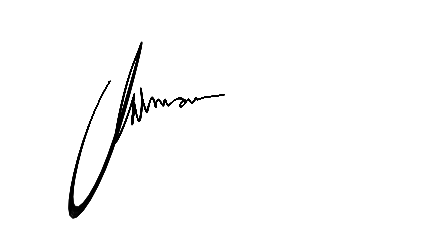 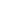 					Haris Imam Karim Fathurrahman, S.Pd., M.ScRekap Penilaian Tugas AkhirTeknik Elektro UADTanggal		:  14 Maret 2023Nama	Mahasiswa 	:  Mohamad Ferdiansyah Palilati.NIM 			:  1800022084Nilai = (2Pb + Pj1 + Pj2)/4Nilai = (178 + 77 + 82  )/4Nilai = 84,25Konversi Nilai = Nilai X 25A 			: 80.00  s.d 100.00A-			: 76.25  s.d  79.99B+			: 68.75  s.d  76.24B			: 65.00  s.d  68.74 B-			: 62.50  s.d  64.99C+/mengulang 	: 57.50  s.d 62.49  C/mengulang 	: 55.00  s.d 57.49  C-/mengulang 	: 51.25  s.d 54.99  Mengulang 	: ≤ 51.24  Ketua Sidang,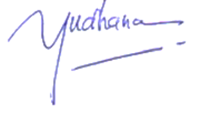 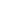 Anton Yudhana, S.T., M.T., Ph.D.Form  Penilaian Ujian Tugas Akhir – 2 Program Studi Teknik Elektro UAD  Tanggal 	           	       : 14 Maret 2023            Judul Tugas Akhir         : Perancangan Sistem Monitoring Dan Kontrol Infus Dengan Penerapan Internet of Things Berbasis WebsiteForm  Penilaian Ujian Tugas Akhir – 2 Program Studi Teknik Elektro UAD  Tanggal 	           	       : 14 Maret 2023            Judul Tugas Akhir         : Perancangan Sistem Monitoring Dan Kontrol Infus Dengan Penerapan Internet of Things Berbasis WebsiteForm  Penilaian Ujian Tugas Akhir – 2 Program Studi Teknik Elektro UAD  Tanggal 	           	       : 14 Maret 2023            Judul Tugas Akhir         : Perancangan Sistem Monitoring Dan Kontrol Infus Dengan Penerapan Internet of Things Berbasis WebsiteNOJabatanNAMATANDA TANGAN1.Ketua SidangAnton Yudhana, S.T., M.T., Ph.D.2.Penguji IRiky Dwi Puriyanto, S.T., M.Eng.2.3.Penguji IIHaris Imam Karim Fathurrahman, S.Pd., M.Sc3. 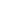 D.Judul Skripsi:Perancangan Sistem Monitoring Dan Kontrol Infus Dengan Penerapan Internet of Things Berbasis WebsiteNoTopikHalamanUraian perbaikanJudul disesuaikanDasar teori ditambahkan agar lebih komprehensifTata tulis diperbaiki sesuai catatan di naskahNoTopikHalamanUraian perbaikanSudah dituliskan ke dalam naskah mahasiswaNoPengujiNilaiNamaTandatangan1.Ketua / PembimbingAnton Yudhana, S.T., M.T., Ph.D.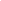 2.Penguji 1Riky Dwi Puriyanto, S.T., M.Eng.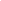 3.Penguji 2Haris Imam Karim Fathurrahman, S.Pd., M.Sc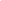   Nama Mahasiswa        :  Mohamad Ferdiansyah Palilati NIM : 1800022084NoKomponenKomponenKriteriaKriteriaKriteriaKriteriaKriteriaPenilaianPenilaianPenilaianNoKomponenKomponenSkor = 1Skor = 2Skor = 2Skor = 3Skor = 4SkorBobotNilai (skorxBobot)1.Latar Belakang dan Tujuan Tugas AkhirLatar Belakang dan Tujuan Tugas AkhirLatar belakang dan tujuan, serta spesifikasi belum jelasLatar belakang jelas, tujuan dan spesifikasi belum jelasLatar belakang jelas, tujuan dan spesifikasi belum jelasLatar belakang, tujuan jelas, spesifikasi belum jelasLatar belakang, tujuan dan spesifikasi sistem jelas43122.Penyusunan konsep / teoriPenyusunan konsep / teoriTidak ada teori yang sesuai tema penelitian Salah satu konsep/teori sesuai tema penelitianSalah satu konsep/teori sesuai tema penelitianSebagian besar konsep/teori sesuai tema penelitianSeluruh Konsep/teori lengkap sesuai tema penelitian43123.Penguasaan metodologi(Penguasaan terhadap rancangan sistem/diagram blok/data flow diagram/metode/algoritma, serta pengujiannya)Penguasaan metodologi(Penguasaan terhadap rancangan sistem/diagram blok/data flow diagram/metode/algoritma, serta pengujiannya)Tidak menguasai rancangan sistem Menguasai sebagian rancangan sistemMenguasai sebagian rancangan sistemMenguasai rancangan sistem, belum memahami pengujianMenguasai rancangan sistem, memahami pengujian46244.Bobot ilmiah / desain / kecanggihan teknologiBobot ilmiah / desain / kecanggihan teknologiMembuat solusi berbasis sistem hardware atau software sajaMembuat solusi berbasis sistem hardware dan software tanpa penerapan satu algoritma/metodeMembuat solusi berbasis sistem hardware dan software tanpa penerapan satu algoritma/metodeMembuat solusi berbasis sistem hardware dan software dengan  penerapan satu algoritma/metodeMembuat solusi berbasis sistem hardware/software dengan lebih dari satu algoritma/metode atau ada perbaikan metode/algoritma35155.Implementasi dan Presentasi(Tingkat penyelesaian penelitian, ditunjukkan dengan penyelesaian sistem dan pengujian sub system serta kesesuaian dengan blok diagram)Implementasi dan Presentasi(Tingkat penyelesaian penelitian, ditunjukkan dengan penyelesaian sistem dan pengujian sub system serta kesesuaian dengan blok diagram)Komponen penyusun blok diagram yang ditunjukkan saat demo belum lengkap Komponen penyusun blok diagram yang ditunjukkan saat demo sudah lengkap namun belum fungsi.Komponen penyusun blok diagram yang ditunjukkan saat demo sudah lengkap namun belum fungsi.Komponen penyusun blok diagram yang ditunjukkan saat demo sudah lengkap dan berfungsi sebagian.Komponen penyusun blok diagram yang ditunjukkan saat demo sudah lengkap dan berfungsi semuanya.46246.Luaran publikasi ilmiah Luaran publikasi ilmiah DraftSubmitSubmitAcceptedPublished 122NilaiNilaiJumlahJumlahJumlahJumlahJumlahJumlahJumlahJumlah89Nama Penguji / Pembimbing TA: Anton Yudhana, S.T., M.T., Ph.D.Nama Penguji / Pembimbing TA: Anton Yudhana, S.T., M.T., Ph.D.Nama Penguji / Pembimbing TA: Anton Yudhana, S.T., M.T., Ph.D.Nama Penguji / Pembimbing TA: Anton Yudhana, S.T., M.T., Ph.D.Nama Penguji / Pembimbing TA: Anton Yudhana, S.T., M.T., Ph.D.Tanda tangan :                       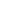 Tanda tangan :                       Tanda tangan :                       Tanda tangan :                       Tanda tangan :                       Tanda tangan :                         Nama Mahasiswa        :  Mohamad Ferdiansyah Palilati NIM : 1800022084NoKomponenKomponenKriteriaKriteriaKriteriaKriteriaKriteriaPenilaianPenilaianPenilaianNoKomponenKomponenSkor = 1Skor = 2Skor = 2Skor = 3Skor = 4SkorBobotNilai (skorxBobot)1.Latar Belakang dan Tujuan Tugas AkhirLatar Belakang dan Tujuan Tugas AkhirLatar belakang dan tujuan, serta spesifikasi belum jelasLatar belakang jelas, tujuan dan spesifikasi belum jelasLatar belakang jelas, tujuan dan spesifikasi belum jelasLatar belakang, tujuan jelas, spesifikasi belum jelasLatar belakang, tujuan dan spesifikasi sistem jelas3392.Penyusunan konsep / teoriPenyusunan konsep / teoriTidak ada teori yang sesuai tema penelitian Salah satu konsep/teori sesuai tema penelitianSalah satu konsep/teori sesuai tema penelitianSebagian besar konsep/teori sesuai tema penelitianSeluruh Konsep/teori lengkap sesuai tema penelitian3393.Penguasaan metodologi(Penguasaan terhadap rancangan sistem/diagram blok/data flow diagram/metode/algoritma, serta pengujiannya)Penguasaan metodologi(Penguasaan terhadap rancangan sistem/diagram blok/data flow diagram/metode/algoritma, serta pengujiannya)Tidak menguasai rancangan sistem Menguasai sebagian rancangan sistemMenguasai sebagian rancangan sistemMenguasai rancangan sistem, belum memahami pengujianMenguasai rancangan sistem, memahami pengujian36184.Bobot ilmiah / desain / kecanggihan teknologiBobot ilmiah / desain / kecanggihan teknologiMembuat solusi berbasis sistem hardware atau software sajaMembuat solusi berbasis sistem hardware dan software tanpa penerapan satu algoritma/metodeMembuat solusi berbasis sistem hardware dan software tanpa penerapan satu algoritma/metodeMembuat solusi berbasis sistem hardware dan software dengan  penerapan satu algoritma/metodeMembuat solusi berbasis sistem hardware/software dengan lebih dari satu algoritma/metode atau ada perbaikan metode/algoritma35155.Implementasi dan Presentasi(Tingkat penyelesaian penelitian, ditunjukkan dengan penyelesaian sistem dan pengujian sub system serta kesesuaian dengan blok diagram)Implementasi dan Presentasi(Tingkat penyelesaian penelitian, ditunjukkan dengan penyelesaian sistem dan pengujian sub system serta kesesuaian dengan blok diagram)Komponen penyusun blok diagram yang ditunjukkan saat demo belum lengkap Komponen penyusun blok diagram yang ditunjukkan saat demo sudah lengkap namun belum fungsi.Komponen penyusun blok diagram yang ditunjukkan saat demo sudah lengkap namun belum fungsi.Komponen penyusun blok diagram yang ditunjukkan saat demo sudah lengkap dan berfungsi sebagian.Komponen penyusun blok diagram yang ditunjukkan saat demo sudah lengkap dan berfungsi semuanya.46246.Luaran publikasi ilmiah Luaran publikasi ilmiah DraftSubmitSubmitAcceptedPublished 122NilaiNilaiJumlahJumlahJumlahJumlahJumlahJumlahJumlahJumlah77Nama Penguji / Pembimbing TA: Riky Dwi Puriyanto, S.T., M.Eng.Nama Penguji / Pembimbing TA: Riky Dwi Puriyanto, S.T., M.Eng.Nama Penguji / Pembimbing TA: Riky Dwi Puriyanto, S.T., M.Eng.Nama Penguji / Pembimbing TA: Riky Dwi Puriyanto, S.T., M.Eng.Nama Penguji / Pembimbing TA: Riky Dwi Puriyanto, S.T., M.Eng.Tanda tangan :                       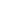 Tanda tangan :                       Tanda tangan :                       Tanda tangan :                       Tanda tangan :                       Tanda tangan :                         Nama Mahasiswa        :  Mohamad Ferdiansyah Palilati NIM : 1800022084NoKomponenKomponenKriteriaKriteriaKriteriaKriteriaKriteriaPenilaianPenilaianPenilaianNoKomponenKomponenSkor = 1Skor = 2Skor = 2Skor = 3Skor = 4SkorBobotNilai (skorxBobot)1.Latar Belakang dan Tujuan Tugas AkhirLatar Belakang dan Tujuan Tugas AkhirLatar belakang dan tujuan, serta spesifikasi belum jelasLatar belakang jelas, tujuan dan spesifikasi belum jelasLatar belakang jelas, tujuan dan spesifikasi belum jelasLatar belakang, tujuan jelas, spesifikasi belum jelasLatar belakang, tujuan dan spesifikasi sistem jelas3392.Penyusunan konsep / teoriPenyusunan konsep / teoriTidak ada teori yang sesuai tema penelitian Salah satu konsep/teori sesuai tema penelitianSalah satu konsep/teori sesuai tema penelitianSebagian besar konsep/teori sesuai tema penelitianSeluruh Konsep/teori lengkap sesuai tema penelitian3393.Penguasaan metodologi(Penguasaan terhadap rancangan sistem/diagram blok/data flow diagram/metode/algoritma, serta pengujiannya)Penguasaan metodologi(Penguasaan terhadap rancangan sistem/diagram blok/data flow diagram/metode/algoritma, serta pengujiannya)Tidak menguasai rancangan sistem Menguasai sebagian rancangan sistemMenguasai sebagian rancangan sistemMenguasai rancangan sistem, belum memahami pengujianMenguasai rancangan sistem, memahami pengujian36184.Bobot ilmiah / desain / kecanggihan teknologiBobot ilmiah / desain / kecanggihan teknologiMembuat solusi berbasis sistem hardware atau software sajaMembuat solusi berbasis sistem hardware dan software tanpa penerapan satu algoritma/metodeMembuat solusi berbasis sistem hardware dan software tanpa penerapan satu algoritma/metodeMembuat solusi berbasis sistem hardware dan software dengan  penerapan satu algoritma/metodeMembuat solusi berbasis sistem hardware/software dengan lebih dari satu algoritma/metode atau ada perbaikan metode/algoritma45205.Implementasi dan Presentasi(Tingkat penyelesaian penelitian, ditunjukkan dengan penyelesaian sistem dan pengujian sub system serta kesesuaian dengan blok diagram)Implementasi dan Presentasi(Tingkat penyelesaian penelitian, ditunjukkan dengan penyelesaian sistem dan pengujian sub system serta kesesuaian dengan blok diagram)Komponen penyusun blok diagram yang ditunjukkan saat demo belum lengkap Komponen penyusun blok diagram yang ditunjukkan saat demo sudah lengkap namun belum fungsi.Komponen penyusun blok diagram yang ditunjukkan saat demo sudah lengkap namun belum fungsi.Komponen penyusun blok diagram yang ditunjukkan saat demo sudah lengkap dan berfungsi sebagian.Komponen penyusun blok diagram yang ditunjukkan saat demo sudah lengkap dan berfungsi semuanya.46246.Luaran publikasi ilmiah Luaran publikasi ilmiah DraftSubmitSubmitAcceptedPublished 122NilaiNilaiJumlahJumlahJumlahJumlahJumlahJumlahJumlahJumlah82Nama Penguji / Pembimbing TA: Haris Imam Karim Fathurrahman, S.Pd., M.ScNama Penguji / Pembimbing TA: Haris Imam Karim Fathurrahman, S.Pd., M.ScNama Penguji / Pembimbing TA: Haris Imam Karim Fathurrahman, S.Pd., M.ScNama Penguji / Pembimbing TA: Haris Imam Karim Fathurrahman, S.Pd., M.ScNama Penguji / Pembimbing TA: Haris Imam Karim Fathurrahman, S.Pd., M.ScTanda tangan :                       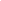 Tanda tangan :                       Tanda tangan :                       Tanda tangan :                       Tanda tangan :                       Tanda tangan :                       